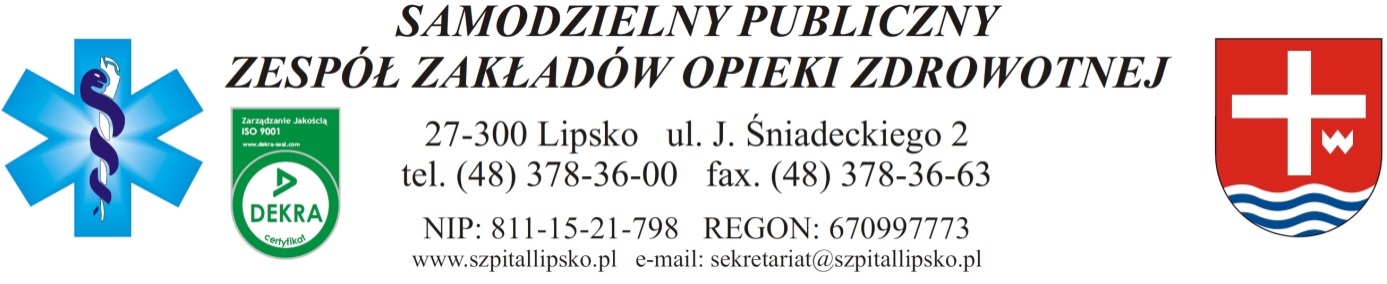 						                                                    Lipsko dnia 02.09.2019 r. Załącznik nr 8:Znak Sprawy:	ZP/08/2019Identyfikator postępowania:  032ddc92-1c4c-48f4-9506-f205df8a4e36